Haberlandt Award for soybean research in Europe and ChinaApplication FormPlease note before submitting:Applications must be compliant with the Application Guidelines. Applications shall be submitted only by email to research@donausoja.org. Every successfully submitted application will receive a confirmation note by email.By submitting, applicants declare that they agree that the Donau Soja Association is saving and processing the application documents. Donau Soja is respecting data privacy and will share the documents only with the members of the evaluation panel. Instructions below in brackets […] should not be included in the actual application documents.The total file size of the submitted email must not exceed 20 Megabyte as our IT-systems may block very large emails. Consider compressing the file size.Convert the completed document into pdf-format before submission.1. Applicant2. Recommending organisation[Recommending persons should be contactable; see also section 6]3. Title of submitted research achievement[Insert a title here which accurately reflects the content of the research]4. Outline of the recommending research organisation[Maximum 200 words; describe the recommending research organisation]5. Characteristics of submitted research achievement5.1 Outline of the research achievement[Outline in 300 words the submitted research achievement. State here when and where the research achievements were performed. Describe clearly if your research was primarily based in Europe or in China.]5.2 Originality of the research idea[Describe how the research achievements advance the state of the art. Maximum 300 words.]5.3 Impact statement[Describe in no more than 300 words how your research achievements contribute to at least one of the impact goals: Increasing the cultivation area in Europe or China; enhancing innovation capacity/integration of new knowledge; strengthening the competitiveness of companies by developing innovations or other environmental and social impacts.]5.4 Quality of the implementation[Demonstrate credibly in no more than 300 words how the research results were obtained, and which methodological approach was followed]5.5. Dissemination and practicability[Describe in no more than 300 words how the research was conducted with the intention of dissemination and commercialization in liaison with interested parties (e.g., conducting some experimental studies, evaluation by actual beneficiaries)]5.6. Objective evaluation[Describe how the research achievements have been objectively evaluated. Substantiate your description through attaching maximum three items (documents in pdf-format) to your application email. Possible are for example research papers, master and PhD theses, patent details or articles in trade magazines. For published research papers, master and PhD theses state here in the Application Form the names of all authors in full, in the same order as published, title of publication, journal titles, volume and number, pages, publication year and place of issue. For patents, list here registration country and number, title, filing date (date of registration), and all inventors’ names. For articles in trade magazines, include here publishing date, name of newspaper or magazine, and title of article describing the applicant’s achievements.] 6. Recommendation by the head of the recommending research organisation[Feel free to use the example text below. Put it on the business letter of the recommending organisation, print it, sign it and attach the scan of it to the submission email]To: Members of the evaluation panel of the Haberlandt Award for soybean research in Europe and ChinaDear Sir/Madam, I hereby certify that the above provided information and documents are truthful and recommend Mr./Ms. _________, as candidate for the Haberlandt Award for soybean research in Europe and China.SignatureNamePositionName of organisationDate (yyyy/mm/dd)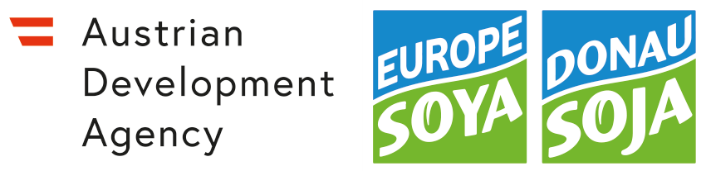 NameDate of birthSex/NationalityProfessional affiliationPositionCurrent addressEmailTel.ORCID (if available)First, LASTyyyy/mm/dd　　　……………[include country code, e.g., +43…]Insert here your photograph taken within the past 6 months.Name of organisationName of HeadAddress, Contact informationTel.:Name, position, and contact details of recommending personTel.:				Email: